Администрация Черноозерного сельсовета Ширинского района Республики Хакасия
Почтовый адрес: 655212, Республики Хакасия, Ширинского района, село Черное Озеро, улица Центральная, дом 3телефон: 89831971418/ 8(39035)9-63-73
Официальный электронный адрес: chern_ozero@mail.ru,
Официальный сайт: https://chernoe-ozero.ru/
Почтовый адрес для отправки корреспонденции по Почте России
Российская Федерация, 655212, Республика Хакасия, Ширинский район, село Черное Озеро, улица Центральная, дом 3Колмагорова Наталья Семеновна
Специалист 1 категории
Сфера компетенции:
Часы приёма: Рабочие дни с 8 до 16 часов , перерыв на обед с 12 до 13 часов
Кабинет:
Телефон: 8 913 443 7762Янгулова Галина РомановнаСпециалист ВУС
Сфера компетенции:
Часы приёма: Рабочие дни с 9 до 12 часов Кабинет:
Телефон: 8 913 444 2709Степанова Ирина ВикторовнаСпециалист 2 категории
Сфера компетенции:
Часы приёма: Рабочие дни с 8 до 16 часов , перерыв на обед с 12 до 13 часов
Кабинет:
Телефон: 8 913 543 4876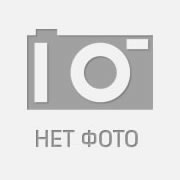 Понкратова Ольга Николаевна 
Главный бухгалтер
Сфера компетенции:
Часы приёма: Рабочие дни с 8 до 16 часов , перерыв на обед с 12 до 13 часов
Кабинет:
Телефон: 89134461611Орлова Виктория Анатольевна Ведущий бухгалтер
Сфера компетенции:
Часы приёма: Рабочие дни с 8 до 16 часов , перерыв на обед с 12 до 13 часов
Кабинет:
Телефон: 89832738475